ИНФОРМАЦИЯ ОБ ОСНОВНЫХ ИТОГАХ КОНТРОЛЬНОГО МЕРОПРИЯТИЯКонтрольно-счетная Палата муниципального образования «Мирнинский район» Республики Саха (Якутия) в соответствии с Планом работы Контрольно-счетной Палаты МО «Мирнинский район» РС (Я) на 2022 год, распоряжения Председателя Контрольно-счетной Палаты МО «Мирнинский район» РС (Я) от 26.01.2022 года № 11 проведено контрольное мероприятие «Внешняя проверка бюджетной отчетности и исполнения бюджетных полномочий Администрацией МО «Город Удачный» Мирнинского района РС (Я) за 2021 год».Цели контрольного мероприятия: определение соответствия бюджетной отчетности ГАБС требованиям бюджетного законодательства и иных нормативных правовых актов Российской Федерации, Республики Саха (Якутия), муниципальных правовых актов МО «Город Удачный» РС (Я);оценка полноты и достоверности бюджетной отчетности ГАБС;выявление и предотвращение возможных нарушений и недостатков, допущенных ГАБС при формировании бюджетной отчетности;оценка исполнения бюджетных полномочий ГАБС.Объект контрольного мероприятия: Администрация МО «Город Удачный».В результате проведенного контрольного мероприятия установлено: Общий объем проверенных средств за указанный период составил 264 716 486,08 руб., исполнение расходной части бюджета МО «Город Удачный» за 2021 год.По данным годовой отчетности Администрации МО «Город Удачный» бюджет за 2021 год исполнен: по доходам на сумму 300 904 460,10 руб., или 99,8% от утвержденных бюджетных назначений по доходам 301 364 141,65 руб., по расходам на сумму 264 716 486,08 руб., или 79,6% от утвержденных бюджетных назначений по расходам 332 537 808,23 руб.В 2021 году действовало 14 муниципальных программ, по которым на финансирование мероприятий предусмотрено 179 475 528,10 руб., исполнение по которым за отчетный период составило 118 182 443,32 руб. или 65,8 %. По результатам проведенного контрольного мероприятия Контрольно-счетная Палата считает, что отчет об исполнении бюджета МО «Город Удачный» за 2021 год в целом является достоверным.Вместе с тем, установлены нарушения федерального стандарта внутреннего государственного (муниципального) финансового контроля и нормативных правовых актов МО «Город Удачный». Отчет о результатах контрольного мероприятия утвержден Председателем Контрольно-счетной Палаты МО «Мирнинский район» РС (Я) 24 февраля 2022 года.Российская ФедерацияРеспублика Саха (Якутия)КОНТРОЛЬНО – СЧЕТНАЯ ПАЛАТАМУНИЦИПАЛЬНОГО ОБРАЗОВАНИЯМИРНИНСКИЙ РАЙОН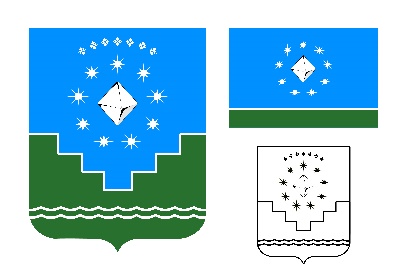 Россия Федерацията Саха Өрөспүүбүлүкэтэ  «МИИРИНЭЙ ОРОЙУОНА» МУНИЦИПАЛЬНАЙ ТЭРИЛЛИИХОНТУРУОЛЛУУР-СУОТТУУРПАЛАТАТА